PENGARUH PROFITABILITAS, LEVERAGE, DAN PERTUMBUHAN PENJUALAN TERHADAP CETR PADA PERUSAHAAN MANUFAKTUR YANG TERDAFTAR DI BURSA EFEK INDONESIA PERIODE 2015-2017Oleh:Nama : Brigita MichelleNIM   : 32150066SkripsiDiajukan sebagai salah satu syarat untuk memperoleh gelar Sarjana AkuntansiProgram Studi Akuntansi Konsentrasi Perpajakan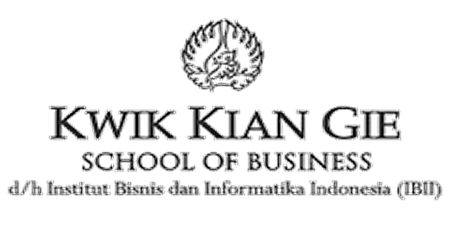 INSTITUT BISNIS DAN INFORMATIKA KWIK KIAN GIEJAKARTASEPTEMBER 2019